食品ロスをなくそう　使いきりレシピ～ジャム入りカレーライス～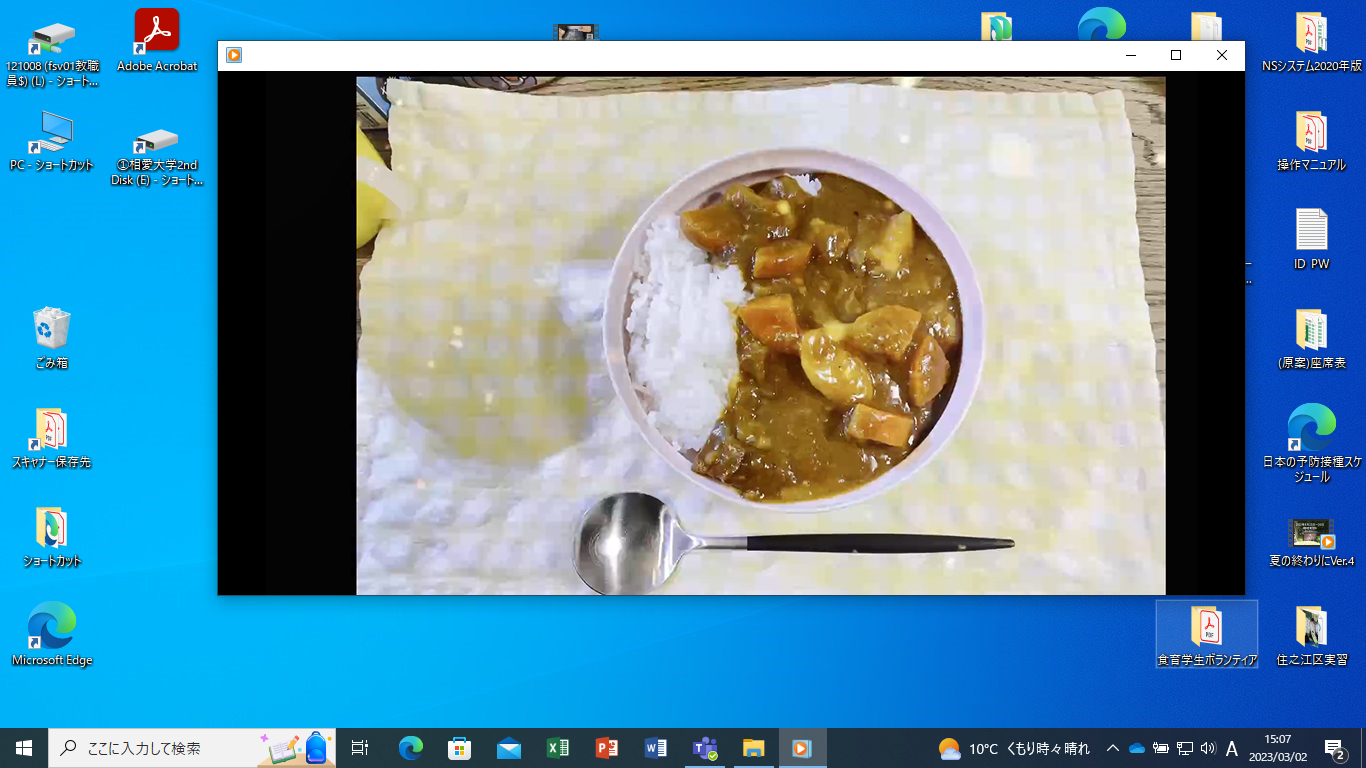 